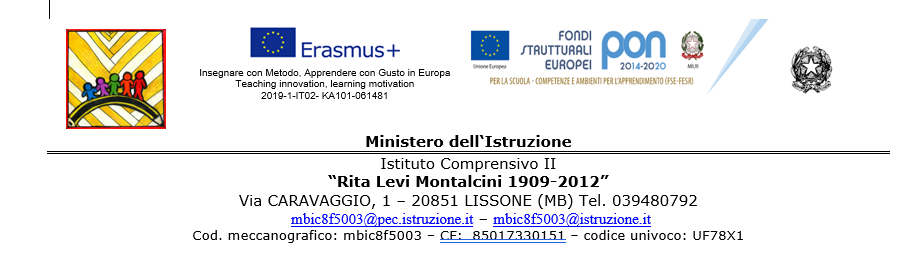 PERMESSO BREVE___l___ sottoscritt__ 	________________________________________________in servizio presso questa scuola in qualità di_________________________________C  H  I  E  D  EAi sensi dell’art.16, CCNL SCUOLA del 29/11/2007 di assentarsi dal servizio in data_______________________________________________________________dalle ore____________________  alle ore____________________ per  PARTICOLARI ESIGENZE PERSONALI:motivo:_______________________________________________________In caso di diniego alla fruizione, i motivi di servizio ostativi devono essere comunicati per iscritto allo/a scrivente ai sensi degli artt.2 e 3 della L.241/90.Distinti salutiData,_______________________Firma________________________________ 									  IL D.S.G.A.		                                        		      									         Angelina Russo	                                         